        به نام خداارزشیابی دی ماه                                                  آموزش و پرورش شهرستان خوی                              تاریخ : 2/11/ 97نام و نام خانوادگی :                                                     دبستان شهید بابالو                                            پایه چهارم یک و سه                                                آزمون مطالعات اجتماعی                                 نام معلم :  آقای غلام حیدری                                         به نام خداارزشیابی دی ماه                                                  آموزش و پرورش شهرستان خوی                              تاریخ : 2/11/ 97نام و نام خانوادگی :                                                     دبستان شهید بابالو                                            پایه چهارم یک و سه                                                آزمون مطالعات اجتماعی                                 نام معلم :  آقای غلام حیدری                                         به نام خداارزشیابی دی ماه                                                  آموزش و پرورش شهرستان خوی                              تاریخ : 2/11/ 97نام و نام خانوادگی :                                                     دبستان شهید بابالو                                            پایه چهارم یک و سه                                                آزمون مطالعات اجتماعی                                 نام معلم :  آقای غلام حیدری                                 ردیفسوالات امتیازالف   بپدجاهای خالی را با کلمات مناسب پر کنید.1) محلّه قسمتی از یک ............................... یا .............................. است که گروهی از مردم در همسایگی یکدیگر زندگی می کنند.2) بالاترین نقطه ای که روی کره دیده می شود ............................... نام دارد.3) با پیدایش شهرهای بزرگ کم کم ،  .............................. به وجودآمد.4) اشیاء و آثار تاریخی و باستانی را در .................................... نگه داری می کنند.درست یا نادرست بودن جمله های زیر را مشخص کنید. 5) وظیفه ی شهرداری، فقط زیبا نگه داشتن شهر است..                                     درست                      نادرست6) کشاورزی هم مانند کشف آتش زندگی انسان را تغییر داد.                           درست                      نادرست 7) ایلامی ها پیش از اختراع خط تصویری، از خط میخی استفاده میکردند .         درست                      نادرستپاسخ صحیح را انتخاب کنید.9) کدامیک از کارهای زیر در مسجد انجام نمی شود؟الف) برگزاری عزاداری     ب) خواندن نماز جماعت       ج) قضاوت درباره دیگران        د) خبرگرفتن از حال دیگران10) اولین ابزار انسانها بیشتر  از چه جنسی بودند؟الف) چوب                   ب) سنگ                           ج) شاخ حیوانات                        د) ریشه ی گیاهان11) کدام یک از تولیدات عشایر نیست؟الف) گوشت                  ب) لبنیات                       ج) جاجیم                                   د) قالی12) اولین شهرها در کجاها به وجود آمدن؟الف) در کنار رودهای پرآب                            ب) در کنار روستاها           ج) در کنار زمین های کشاورزی                       د) در مناطق خوش آب و هوابه سوالات زیر پاسخ تشریحی و کامل بدهید.11) جدول بودجه را تعریف کنید؟12) الف)به چه جهت هایی، جهت فرعی می گویند؟ب) به چه جهت هایی، جهت اصلی می گویند؟13) دانش جغرافیا چه کمکی به ما می کند؟14) چهار مورد از ویژگی تمدّن ها را بنویسید ؟15) مورّخ کیست؟دوستان گلم شاد باشید – غلام حیدریبازخورد معلم :   خیلی خوب        خوب         قابل قبول          نیاز به تلاش بیشتر                    جمع امتیاز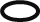 بازخورد اولیا ء :بازخورد معلم :   خیلی خوب        خوب         قابل قبول          نیاز به تلاش بیشتر                    جمع امتیازبازخورد اولیا ء :